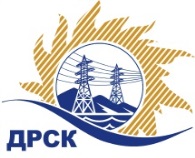 Акционерное Общество«Дальневосточная распределительная сетевая  компания»Протокол № 45/МКС-ВПзаседания закупочной комиссии по выбору победителя по открытому аукциону на право заключения договора: Лот №1 Линейно-сцепная арматура (для провода СИП) для нужд филиалов АО «ДРСК»,  закупка 274 раздел 2.1.2.  ГКПЗ 2018№ ЕИС – 31705718496ПРИСУТСТВОВАЛИ: члены постоянно действующей Закупочной комиссии АО «ДРСК»  1-го уровня.Форма голосования членов Закупочной комиссии: очно-заочная.ВОПРОСЫ, ВЫНОСИМЫЕ НА РАССМОТРЕНИЕ ЗАКУПОЧНОЙ КОМИССИИ: Об участниках аукциона, сделавших предложения о цене.О выборе победителя аукциона.ВОПРОС 1 «Об участниках аукциона, сделавших предложения о цене»РЕШИЛИ:Утвердить перечень участников аукциона, сделавших предложения о цене договора.ВОПРОС 2 «О выборе победителя аукциона»Утвердить ранжировку участников открытого аукциона.2. Признать победителем аукциона: Линейно-сцепная арматура (для провода СИП) для нужд филиалов АО «ДРСК» (лот №1) участника, занявшего первое место в ранжировке: ООО  " АЛЬЯНСЭНЕРГО " ( 196084, г. Санкт-Петербург, ул. Цветочная, д.25, литер Ж) с заявкой на заключение договора на следующих условиях: цена заявки: 12 894 577.16 рублей без учета НДС (15 215 601.05руб. с учетом НДС).  Срок завершения поставки: до 30.03.2018г. ( По согласованию с Заказчиком допускается корректировка срока поставки на период, равный периоду продления даты выбора победителя по закупке) Условия оплаты: в течение 30 календарных дней с даты подписания товарной накладной ТОРГ-12. Гарантийные обязательства: 36 месяцев с момента поставки продукции на склад грузополучателя. Терёшкина Г.М.Тел. 397260город  Благовещенск« 17 »  января 2018 года№Наименование претендента на участие в аукционе и его адресОкончательная цена заявки на участие в аукционе, 1ОБЩЕСТВО С ОГРАНИЧЕННОЙ ОТВЕТСТВЕННОСТЬЮ "АЛЬЯНСЭНЕРГО" 
ИНН/КПП 7810388306/781001001 
ОГРН 115784735183712 894 577.16 рублей без учета НДС 
(15 215 601.05 руб. с учетом НДС). 2Общество с ограниченной ответственностью ''Торговый Дом ''УНКОМТЕХ'' 
ИНН/КПП 7731530768/773601001 
ОГРН 105774824438812 907 788.82 рублей без учета НДС 
(15 231 190.81 руб. с учетом НДС). 3Общество с ограниченной ответственностью НИЛЕД 
ИНН/КПП 5036078497/503601001 
ОГРН 106507407157813 211 657.00 рублей без учета НДС 
(15 589 755.26 руб. с учетом НДС). 4Общество с ограниченной ответственностью ПО "РосЭнергоРесурс" 
ИНН/КПП 5404223516/540401001 
ОГРН 104540148449013 211 657.00 рублей без учета НДС 
(15 589 755.26 руб. с учетом НДС). Место в ранжировкеНаименование и адрес участникаИтоговая заявленная цена по результатам аукциона, руб без НДС. 1 местоОБЩЕСТВО С ОГРАНИЧЕННОЙ ОТВЕТСТВЕННОСТЬЮ "АЛЬЯНСЭНЕРГО" 
ИНН/КПП 7810388306/781001001 
ОГРН 115784735183712 894 577.162 местоОбщество с ограниченной ответственностью ''Торговый Дом ''УНКОМТЕХ'' 
ИНН/КПП 7731530768/773601001 
ОГРН 105774824438812 907 788.823 местоОбщество с ограниченной ответственностью НИЛЕД 
ИНН/КПП 5036078497/503601001 
ОГРН 106507407157813 211 657.004 местоОбщество с ограниченной ответственностью ПО "РосЭнергоРесурс" 
ИНН/КПП 5404223516/540401001 
ОГРН 104540148449013 211 657.00Секретарь Закупочной комиссии: Елисеева М.Г. _____________________________